VII Jornadas de Trabajo de Historia RecienteFechas: 6 al 8 de agosto de 2014Sede: Facultad de Humanidades y Ciencias de la EducaciónEje: Enseñanza de la Historia recienteTema:Historia Reciente y TIC,  oportunidad para el cambio didácticoAutores:-Mengo, Renee Isabel- Pizarro, Hugo Ignacio-Tenaglia, Pablo Rubén-González, Tomas AgustínInstituciónEscuela Ciencias de la Información- Universidad Nacional de CórdobaResumenLa Historia reciente se presenta  como alternativa y desafío de cambio didáctico, al ser la misma,  la que  interfiere con el deber de la memoria que se le ha puesto a  la escuela. Hay un imperativo ético de recordar en la escuela pero hay que diferenciarlo de la disciplina histórica. En la clase de Historia no se recuerda, se reconstruye. El esfuerzo de un docente de historia reciente es correrse del deber de la memoria y colocarse en la historia. La mediación de las TIC, permite un nuevo encuentro para el conocimiento compartidos no solo entre docentes y alumnos sino con toda la comunidad.Palabras claveHistoria reciente – Pensamiento crítico – Creatividad- RedesIntroducciónEn la actualidad, la enseñanza de las Ciencias Sociales apunta a la toma de conciencia de los problemas del hombre en sociedad, a la construcción de alternativas, a la capacidad de deliberación y decisión, de elaboración de consensos, y de transformaciones, lo que constituye un ejercicio pleno de la ciudadaníaSolo hasta la segunda mitad del siglo XX se evidenciaron claramente las limitaciones que presenta el énfasis disciplinar en la enseñanza de las Ciencias Sociales para analizar, comprender y explicar el devenir de las sociedades. Las Ciencias Sociales enfrentan en la actualidad el desafío de incorporar nuevas dimensiones de la vida de los seres humanos (violencias, xenofobias, multiculturalismo, problemas ambientales, etc.) que desbordan los marcos interpretativos de las disciplinas; por tanto, requieren abordar su estudio integrado desde diversos ámbitos: económico, histórico, político, geográfico, ambiental, antropológico y de competencias ciudadanas, entre otros . Cada una de las disciplinas que conforman las Ciencias Sociales tiene su propio cuerpo de conocimientos básicos que los estudiantes deben adquirir para que puedan desempeñarse adecuadamente cuando se enfrenten a una problemática social que requiera articular el conocimiento de una o más disciplinas. En Ciencias Sociales, la frontera entre estas no siempre está bien demarcada. Tratar las asignaturas de manera aislada hace que los estudiantes aprecien la realidad de manera fragmentada, obligándolos a activar procesos de memorización, en lugar de favorecer la comprensión y la búsqueda de sentido de los temas estudiados.  Aunque existen especialistas, métodos y herramientas en cada disciplina, cada vez son más comunes y necesarias las investigaciones interdisciplinarias que estudian los problemas sociales en todas sus dimensiones. Una de las disciplinas que componen el Área, la “Historia”  basada en acontecimientos y hazañas,  se construyó desde el poder y se transformó en una historia oficial, por lo que se aspira a ir cambiando paulatinamente a una historia como ciencia en construcción, cuyos conocimientos adquieren carácter provisorio.Tradicionalmente, en la enseñanza de la Historia los alumnos han tenido un papel bastante pasivo. El aprender haciendo en Historia no se logra fácilmente, ya que por distintos motivos no podemos llevar a nuestros alumnos a una excavación arqueológica, entre otros. Además, para que los alumnos de distintas  edades empiecen a aprender el oficio de historiador, es decir, aprendan a trabajar con fuentes, hay que prepararlos, dado que no tienen del todo desarrollada la capacidad de abstracción.Ante la abrumadora información cobra protagonismo la enseñanza del pasado reciente no como un mandato, una verdad  institucionalizada, simplificada, ritualizada. Por el contrario, debería estudiarse diferentes interpretaciones de los mismos hechos para poder cuestionar, dudar, pensar y construir su propio modelo interpretativo. La reflexión sobre este particular, trata  esta presentación.Cambios culturales e impactos en la EducaciónLa auto comunicación de masas está configurando un mundo nuevo. De modo creciente pensamos en las relaciones sociales, las instituciones, el poder, el cambio social y la autonomía personal como realidades basadas en redes (Cardoso, G. 2014). Los jóvenes de hoy forman parte de la generación de la tecno sociabilidad, cultura que no solo cambia la vida de las personas y las comunidades, sino también la política (Calderón, F. 2014). Estar en la red puede ser algo más que un clic para entrar, decir que me gusta o compartir.Los estudiantes del siglo XXI tienen la oportunidad de adquirir nuevas habilidades y competencias gracias a las tecnologías como aprendices del nuevo mileno.Algunos les llaman nativos digitales (Prensky, M, 2001). Otros, generación del pulgar. La Organización para la Cooperación y Desarrollo Económico (OCDE) ha optado por denominarles aprendices del nuevo milenio. Son los niños y jóvenes que han crecido de forma paralela al importante desarrollo tecnológico de la última década y que hoy en día pueden beneficiarse de los nuevos modos de aprendizaje y de las oportunidades que les ofrecen estas tecnologías en el ámbito educativo.Nacieron a partir de la década de los ochenta del siglo pasado y han crecido en un contexto en el que las tecnologías digitales forman parte esencial de su vida diaria. Los aprendices del nuevo milenio son el principal objeto de investigación del proyecto del mismo nombre que impulsa la Organización para la Cooperación y el Desarrollo Económico (OCDE), que estudia el impacto y la implicación de las Tecnologías de la Información y la Comunicación (TIC) en el desarrollo cognitivo de estos jóvenes.Nuevos modos de aprenderEn su reciente informe “Habilidades y competencias del siglo XXI para los aprendices del nuevo milenio”, los responsables del proyecto analizan y detallan las nuevas habilidades y competencias que demandan el mercado laboral y la sociedad actual y que capacitarán a los estudiantes para realizar un trabajo de forma eficaz en el futuro. Estas destrezas cognitivas son inseparables de las tecnologías. Por una parte, porque el propio desarrollo tecnológico genera nuevos modos de trabajar y de aprender y, por otra, porque las nuevas herramientas digitales son de gran utilidad para desarrollar estas habilidades y competencias.Según el informe del proyecto de la OCDE, las principales habilidades y competencias que deben adquirir los aprendices del nuevo milenio están relacionadas con los nuevos modos de información y comunicación digitales. Éstas son las más destacadas:Ante el exceso de material informativo disponible en la actualidad, el estudiante debe adquirir habilidades para buscar, seleccionar, evaluar y organizar la información.Una vez compilada y organizada la información, el alumno debe aprender también a transformarla y desarrollar sus propias interpretaciones. De este modo, se fomentan habilidades de creatividad, innovación, toma de decisiones y resolución de problemas.Las aplicaciones TIC incrementan las posibilidades de comunicación en grupo, que requiere habilidades como la coordinación o el trabajo en equipo.Para comunicarse con los nuevos medios digitales, el estudiante debe trabajar competencias esenciales que le hagan transmitir sus mensajes de forma eficaz. Para ello necesita desarrollar el pensamiento analítico y reflexivo.Un uso responsable de las TIC exige por parte del alumno reconocer sus riesgos potenciales y respetar las normas sociales de comportamiento en el entorno digital. Esto favorece el pensamiento crítico y la toma de decisiones¿Hay relación entre el uso y el acceso a las TIC y el rendimiento académico de los estudiantes? La OCDE se ha formulado esta pregunta y, para obtener la respuesta, ha cruzado los datos de la puntuación obtenida por los estudiantes en PISA, el resultado se recoge en el informe '¿Están los Aprendices del Nuevo Milenio alcanzando el nivel requerido? Uso de la tecnología y resultados educativos en PISA', que toma como marco el proyecto Aprendices del Nuevo Milenio. El estudio reafirma datos de otras investigaciones, como que el principal uso de los ordenadores por parte de los estudiantes está más relacionado con el acceso a Internet y el entretenimiento que con lo académico, o que la utilización de los medios digitales en los centros educativos es esencial para reducir la brecha digital debida a las diferencias socioeconómicas entre alumnos.En cuanto al modo en el que afecta el uso de las TIC a los resultados, éstas son las principales conclusiones de la OCDE:-La familiarización con las TIC repercute en el rendimiento: los resultados de los alumnos varían de forma significativa en función del periodo de tiempo durante el cual han usado el ordenador. Entre un estudiante que lo ha usado menos de un año y otro que lo utiliza desde hace cinco años, hay diferencias de hasta 61 puntos de ventaja para el último.-Más impacto en casa: en la mayoría de los países evaluados, y de forma destacada en España, los beneficios derivados de un mayor uso del ordenador tienden a ser mejores cuando se utiliza en casa que en la escuela.-Usarlo sí, pero bien: hacer uso frecuente del ordenador no es sinónimo de buen rendimiento académico. Quienes se benefician de su uso son los estudiantes que saben utilizarlo como herramienta de aprendizaje y lo aprovechan para efectuar tareas relacionadas con la escuela.Podemos definir a nuestros alumnos actuales como nativos digitales mientras que la mayoría de profesores somos inmigrantes digitales. El concepto de nativo digital lo puso de moda Mark Prensky y tiene más o menos las siguientes características: es un sujeto en el que la ortografía se convierte en un código impenetrable; son capaces de teclear SMS con una sola mano y a una velocidad más que razonable; pueden llegar a mantener 10 conversaciones diferentes simultáneamente con mensajería instantánea (messenger), etc. Este es uno de los conflictos fundamentales para encarar esta cuestión. Lo alumnos saben muchas cosas y son capaces de trabajar con abundante información a la vez pero tiene muchos vicios de aprendizaje porque ningún profesor les enseñó. Todo lo adquirieron a través de “colegas” o siendo autodidactas mediante el sistema ensayo/error.Por otra parte muchos de  los profesores somos en su mayoría (inmigrantes digitales). Los alumnos son multitarea pero con una capacidad de atención dividida. Los profesores se centran en sólo una tarea antes de empezar otra pero con una capacidad de atención mayor. La disyuntiva es ¿qué es mejor hacer muchas cosas a la vez regular o una sola bien pero gastando mucho tiempo?Esta situación ha llevado a que lo que se aprende en clase no tiene mucho que ver con lo que aprenden los alumnos. Son dos mundos que esperemos no sean irreconciliables. Es necesario que nuestros alumnos tengan una formación en los lenguajes y las prácticas audiovisuales, ya que la mayor parte de su tiempo (por lo menos de su tiempo libre) trabajan con ellas. Y por otra parte debemos motivar a los profesores para que aprendan que si utilizan correctamente estas tecnologías serán ellos los primeros beneficiados. Es necesaria la creación de materiales educativos atractivos y motivadores tanto para el aprendizaje de los alumnos como el de los profesores.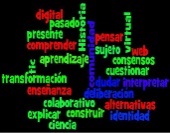 Los contenidos de las Ciencias Sociales, con frecuencia, “son temas que poco o nada se relacionan con la vida de las y los estudiantes y por lo tanto carecen de significado e importancia para ellos. Esto conduce a fomentar aprendizajes desconectados, sin sentido, que se memorizan para pasar un examen o asignatura y se olvidan fácil y rápidamente” Se insiste en que la enseñanza de las Ciencias Sociales debe trascender lo ya conocido, aportando a los alumnos un conocimiento nuevo, que se diferencie del conocimiento que pueden adquirir a nivel cotidiano. Las “Ciencias Sociales procuran explicar cómo los sujetos producen, reproducen y transforman la realidad social, cómo la realidad social es a su vez producto y productora de sujetos" (Finocchio,S. 2011).La Historia RecienteEn relación a este gran cambio que se aspira, se debe tener presente que en los últimos años estamos asistiendo al nacimiento de un nuevo campo de estudios: la Historia Reciente. Aunque siempre hubo historiadores que se ocuparon de describir y analizar procesos históricos de su tiempo, lo novedoso está en que solo en los últimos años “se constituye un campo de estudios con problemáticas propias” (Franco y Levin 2007: 16).Ante lo expuesto,  cobra importancia como alternativa y desafío de cambio didáctico,  la enseñanza de la Historia Reciente, la que  interfiere con el deber de la memoria que se le ha puesto a  la escuela. Hay un imperativo ético de recordar en la escuela pero hay que diferenciarlo de la disciplina histórica. En la clase de Historia no se recuerda, se reconstruye", sostiene la especialista (Kriger, M. 2011). El esfuerzo de un docente de historia reciente es correrse del deber de la memoria y colocarse en la historia. Ciertos ejes, como la transición de las políticas educativas a la transmisión en el aula, la tensión entre Historia y Memoria en la gestión de los pasados recientes,  en la transmisión intergeneracional y en la construcción del conocimiento histórico, formulando la problemática de la enseñanza escolar a partir de los encuentros y desencuentros entre estos registros, e interrogando el llamado deber de la memoria. El docente desde su permanente actualización, debe reconocer  los modos en que las narrativas escolares de la historia reciente en han variado en las últimas tres décadas, y por lo tanto, su relación con la construcción de memorias sociales.Enseñar la Historia reciente en la escuela nos conduce a plantear y resolver  problemas y aportes para su abordaje, como interrogantes y conflictos, así lo sostiene  (Carnovale, V. 2007) ya sea en aportes para pensar en su enseñanza, tanto como la articulación entre testimonios, contextos y conceptos. La explicación histórica y su complejidad, es la gran contribución que con profesionalismo y compromiso puede aportar la Historia reciente.En este sentido, quizás sería más apropiado considerarlo una demarcación más que un nacimiento; un paso en el proceso de fragmentación/especialización del conocimiento científico que se desarrolla desde mediados del siglo XIX. Y, al menos en Argentina, tener presente que cuando se analizan los discursos referidos a la Historia Reciente, esa demarcación presenta un carácter ambiguo en el que se entrelazan la delimitación de unnuevo campo profesional y la de un nuevo campo de conocimiento.Considerado como “un campo en construcción” (Franco y Levin, 2007: 55) y “epistemológicamente inestable”, toma un lugar central en su delimitación la cercanía temporal. La cercanía, establecida por el uso de criterios simplemente cronológicos o, más complejamente, la cercanía que se expresa en la coetaneidad entre pasado y presente, por lasupervivencia de quienes protagonizaron esa historia, la existencia de una memoria social viva sobre ese pasado o la contemporaneidad entre el historiador y su objeto de investigación.Cabe aquí plantear  si la Historia Reciente analiza procesos históricos inacabados, en desarrollo, como algunos de esos procesos pueden extenderse por décadas (y aun siglos), la cotidianidad entre el pasado y presente no se limita a los años recientes. Por tanto, el problema no se presenta solo a quienes investigan el hoy. Pero, además, toda historia es encierto sentido presente, no solo por los alineamientos políticos que conlleva, como veremos más abajo, sino, y esto es más importante desde el punto de vista epistemológico, por la modificación de ambas partes que se produce en la relación objeto de conocimiento, sujeto que conoce.El otro elemento fundamental que se utiliza en la delimitación del campo de la Historia Reciente, es que está cruzada por “procesos sociales traumáticos” (genocidios, terrorismo de Estado, guerras), que interpelan a las sociedades. Pero cabría entonces preguntarse por la correspondencia entre un nombre (Historia Reciente) que involucra el análisis de toda una época, de un período histórico, de una totalidad y cierta reducción de su objeto a un aspecto que en el caso de nuestras sociedades latinoamericanas son las experiencias traumáticas de “violencia política”, genocidios y terrorismo de Estado desarrollados sobre todo en las tres décadas finales del siglo XX.El temor al sesgo de la subjetividad y la ideología que se presentan a la Historia Reciente como campo de investigación, también aparece con relación a las fuentes de donde se recoge la información. Esta historia como toda investigación histórica, se sustenta en documentos y fuentes hemerográficas pero también en el testimonio. En relación a los documentos las objeciones que se han hecho es que son escasas o son abundantes o en definitiva no confiables (Franco y Levín, 2007: 53).Las TIC y la enseñanza de la Historia recienteEn este contexto, las TIC  pueden tener un papel protagónico en el aporte de las prácticas; a través de las TIC podemos acercar documentos reales al trabajo diario del aula, podemos trabajar con audiovisuales que recreen procesos históricos, podemos hacer reconstrucciones virtuales de restos arqueológicos o de situaciones históricas, entre otros. A su vez, las TIC e Internet nos permiten trabajar colaborativamente con otros centros (escuelas, liceos, Universidades, Archivos Históricos, etc.), obtener imágenes, materiales, reconstrucciones, documentos, archivos, etc. Contamos, además, con la posibilidad del trabajo colaborativo entre alumnos de la misma escuela y de otros centros educativos. Los nuevos entornos de campus virtuales permiten nuevos estilos de trabajo, en el aula, y sobre todo, fuera de ella.La introducción de nuevas tecnologías ha facilitado el ejercicio de la enseñanza y ha abierto un amplio espectro de técnicas pedagógicas y fuentes de información. El problema ya no es la escasez de medios sino el exceso de conocimientos plasmados en el mundo virtual, lo que debe conducir a la selección de contenidos especializados y variados para las clases. Ante este hecho, los alumnos deben desarrollar un espíritu crítico que los lleve a juzgar las fuentes pertinentes y a reflexionar sobre su lugar en el mundo, sobre la sociedad actual y sobre cómo debe proyectarse ésta hacia el futuro.  El punto neurálgico de este proceso reside,  en escoger las TIC adecuadas para cada proceso pedagógico. Si partimos de la premisa que cada aérea del conocimiento es diferente, ¿Cuáles son las TIC que se  necesitan  para la clase? La práctica ha hecho muy conocidas a: los moodle, los blogs, youtube y hasta Google Earth son herramientas que se utilizan con frecuencia en el  proceso de aprendizaje. En síntesis, la introducción de las TIC en la enseñanza de la historia debe conducir hacia un aprovechamiento a fondo de los recursos que ofrece la red y a una innovación en la presentación de los resultados del proceso formativo. La historia, mediante las TIC, debe descender del pedestal de la academia y hacerse más comprensible para la sociedad, su verdadera protagonista. La pedagogía requiere innovación, análisis crítico, reflexión, apertura a nuevos conocimientos y una carta de navegación que fije las reglas del juego, tan importante como la revisión y búsqueda de nuevos paradigmas. En todos los casos, la tecnología cumple un papel fundamental en la enseñanza, la cual debe ser dinámica y acorde con las transformaciones de la sociedad. Acorde al momento cultural del presente, las TIC se han constituido como herramientas sumamente útiles para el desarrollo de la investigación y la enseñanza de las ciencias sociales, y puede decirse que la “cibercultura” ha llegado a todos sus ámbitos. Los avances en los estudios humanísticos ahora pueden ser compartidos por diferentes expertos, hecho que enriquece el análisis social y conduce a la generación de proyectos conjuntos entre centros de pensamiento de diversos países, lo que conforma una verdadera “sociedad del conocimiento”. Los beneficios de las TIC han favorecido la labor pedagógica; a través de plataformas virtuales de e-learning como Moodle y Blackboard, los estudiantes pueden tomar cursos a distancia e, incluso, maestrías y doctorados sin salir de casa, con las ventajas económicas que esto conlleva. La conexión global entre diferentes nodos de información ha permitido el acceso a fuentes imprescindibles para el estudio de los fenómenos sociales e históricos; por ejemplo, ahora es posible consultar documentación ubicada en otros territorios, gracias a la digitalización y al almacenamiento virtual de innumerables fondos de archivos y bibliotecas internacionales, otrora inalcanzables por cuestiones económicas. Por otro lado, las bases de datos bibliográficas situadas en Internet facilitan la consulta de materiales de revistas académicas y tesis universitarias. Esta relación entre investigación, docencia y TIC resulta provechosa en el terreno de las ciencias sociales y para la Historia Reciente en particular. Una manera conveniente para encausar estos tres conceptos se encuentra en las Web Quest, herramientas que posibilitan que los estudiantes desarrollen habilidades de indagación, análisis y comprensión en el proceso de enseñanza. En el área de Historia, por ejemplo, las Web Quest permitirían que los alumnos observaran los avances de la disciplina, los problemas y las lagunas de la historiografía y qué, con base en lo anterior, plantearan nuevas preguntas y nuevos objetos de investigación, ayudados por la orientación de su maestro en la búsqueda y utilización de las fuentes históricas. La aplicación de esta experiencia pedagógica en nuestro medio haría más efectivo el trabajo de los profesores y encaminaría los intereses virtuales de los estudiantes desde el mero ocio hacia el aprendizaje. El abordaje didáctico En primer lugar, los profesores deberían utilizar las herramientas TIC más adecuadas para sus métodos de enseñanza, como una manera de poner la tecnología al servicio de la educación y del fomento de un espíritu crítico y abierto, en medio de un mundo interconectado y en cierto sentido más cercano a cada ser humano. En segundo lugar, los alumnos pasan más tiempo frente a un computador y por ello los maestros deben ser pragmáticos y aplicar estrategias pedagógicas basadas en el uso de los medios informáticos; sin embargo, debe considerarse que el cuerpo docente comprende un amplio espectro generacional y que no es lo mismo un profesor joven, más familiarizado con las TIC, que un profesor otoñal, acostumbrado a otro tipo de métodos de enseñanza. Este hecho se une al tercer punto, y es la receptividad que tengan los docentes a los cambios tecnológicos y el tiempo disponible para adaptarse. Por un lado, los profesores modernos poseen ayudas como los procesadores de texto, las plataformas de aprendizaje, las redes sociales, entre otros, para difundir sus conocimientos. Esto evidentemente ahorra tiempo, pero no es menos cierto que las exigencias pedagógicas, los nuevos modelos educativos basados en competencias y la creciente disparidad entre cupos escolares y personal docente, ha recargado en ellos nuevas cargas laborales que les impiden tener disponibilidad para capacitaciones; además, un elemento subjetivo que entra en la discusión es el ánimo de los maestros por entrar en la onda tecnológica: un profesor que lleva 30 años enseñando bajo unos mismos parámetros probablemente muestre más reticencias al cambio que uno que ha experimentado con computadores desde su infancia; hay maestros, incluso, que se cierran ante las sugerencias de introducción de las TIC en su método de enseñanza.  Por estas razones, y para generar un ambiente de trabajo comunitario, la implementación de las herramientas TIC en el campo de la enseñanza debe involucrar al maestro y a los alumnos, en un proceso de aprendizaje colectivo que lleve al primero a una actualización y revisión constante de su pedagogía, y a los segundos al descubrimiento y exploración de los recursos virtuales que los conduzca a la generación de nuevo conocimiento. Tradicionalmente, en la enseñanza de la Historia los alumnos han tenido un papel bastante pasivo. Hay un proverbio oriental bastante famoso: “dime algo y lo olvidaré, enséñame algo y lo recordaré. Pero hazme partícipe de algo y entonces lo aprenderé”. Hoy se considera que,  que aprender haciendo es el nuevo camino iniciado ya hace algunas generaciones por la escuela activa. Sólo acabamos aprendiendo aquellas cosas que hacemos. El resto las memorizamos durante un tiempo y quedan aparcadas en algún rincón de nuestro cerebro. Hasta ahora, en Historia, esta metodología ha sido muy difícil de aplicar porque no podíamos llevar a nuestros alumnos a una excavación arqueológica (por falta de tiempo) para que aprendieran a excavar. Llevar a un archivo histórico a una clase es una tarea igualmente muy compleja. Además, para que los alumnos empiecen a aprender el oficio de historiador, es decir, aprendan a trabajar con fuentes, hay que prepararlos para que vayan adquiriendo la capacidad de abstracción. Si les preguntas qué ven en unos restos arqueológicos la mayoría responderán que sólo ven un montón de piedras más o menos ordenadas.  Y en este camino las TIC sí que tienen o pueden tener un papel determinante. Podemos acercar documentos reales al trabajo diario del aula, podemos hacer reconstrucciones virtuales de restos arqueológicos o de situaciones históricas.El problema fundamental para agilizar el trabajo con fuentes es el espacio/tiempo. Muchas de las cosas que deberíamos enseñar o mostrar a los alumnos están lo suficientemente lejos del aula para que no podamos ir y venir en una hora, pero las TIC e Internet nos permiten trabajar en colaboración con otros centros, conseguir imágenes, materiales, reconstrucciones, documentos archivísticos, etc. Esto lo podemos hacer ahora mucho más rápidamente.Igualmente, la posibilidad del trabajo colaborativo entre los alumnos del mismo centro y de otros centros se facilita enormemente en red. Los nuevos entornos de campus virtuales permiten nuevos estilos de trabajo, en el aula y, sobre todo, fuera de ella.Deberíamos enseñar y aplicar la metodología del historiador en las clases y deberíamos huir de convertir a nuestros alumnos en meros repetidores de fechas, personajes, mapas, etc.Lo que se propone  es convertir la clase de Historia en un pequeño laboratorio. Sabemos que inicialmente esto no es fácil porque si bien los centros y sus correspondientes equipos directivos estás acostumbrados a proveer espacios físicos para laboratorios de Ciencias Naturales o Tecnología, no lo están preparados para que el profe de Historia les pida un espacio a tal efecto. Si a esto añadimos las estrecheces de espacios que tienen muchos centros podemos deducir que no será nada fácil conseguir este objetivo. Pero sí que las TICs nos pueden ayudar a preparar nuestro laboratorio virtual al que podrían acceder alumnos y profesores a través de ordenadores conectados a la red. Básicamente los materiales de este laboratorio deberían servir para trabajar con fuentes históricas adaptadas a los chicos, crear hipótesis explicativas iniciales, analizar y clasificar y criticar fuentes históricas, aprender a entender la causalidad histórica y acabar dando una explicación histórica de los hechos estudiados. Desde este punto de vista las nuevas tecnologías no son una herramienta más de las que tradicionalmente dispone el profesor sino una herramienta tan poderosa que puede ayudar a cambiar cualitativamente la didáctica de la historia.En este orden de cosas deberíamos diseñar un nuevo rol del profesor de Historia. Este nuevo profesor debería ser un buen conocedor de los materiales multimedia buenos y útiles publicados en la red. Si esto no es así estamos condenados a repetir una y otra vez cosas hechas ya por otros docentes en alguna parte del mundo. Este profesor debería también ser un conocedor de las técnicas multimedia básicas a nivel de usuario. En estos momentos sería muy útil para nosotros ayudarnos de nuestros alumnos que, en general, dominan mejor los aspectos técnicos. Estamos ante una nueva figura que podríamos definir como profesor on line. Esto no quiere decir que debe estas 24 horas al servicio del alumno sino que aumenta sus posibilidades de relación a un ámbito más amplio que la clase (desde un punto de vista físico). Será un docente que habla mediante programas de mensajería, recoge y manda sus tareas a través del campus virtual, acostumbra a utilizar el correo electrónico con sus alumnos, etc. Evidentemente este perfil nos dibuja a un maestro nada tecnofóbico con una mentalidad abierta pero crítica hacia todas las nuevas técnicas. Los historiadores saben  mucho de las resistencias que tienen todas las sociedades a lo largo de los tiempos para aceptar los cambios. Desde la Historia Reciente, se puede motivar y de forma creativa para reconstruir ese pasado inmediato, del cual se formó parte o estar próximo a ello, con técnicas mediadas por la tecnología, donde los actores del proceso se retroalimentan conformando una una comunidad del conocimiento.El nuevo rol del alumno Estas generaciones de alumnos que tenemos  en la actualidad,  son lo que podríamos llamar generaciones huérfanas en el sentido de formación de nuevas tecnologías. Todo lo que han aprendido ha sido mayoritariamente de forma autodidacta. Nadie les ha formado, nadie les ha enseñado. Su táctica fundamental tiene que ver con las pruebas ensayo/error o con las técnicas didácticas de las productoras de videoconsolas de juegos. Han tenido un aprendizaje sólo intuitivo, con todo lo bueno y lo malo que eso conlleva. Este sistema presenta una gran velocidad de aprendizaje pero poco selectivo. Además, nuestros alumnos tienen dificultades de atención graves. Prefieren clickear a pensar. Evitan la lectura siempre que pueden y se guían fundamentalmente por su intuición.Estas generaciones y las que vendrán tendrán que reciclarse en estos aspectos. Aquí la didáctica general tiene un gran camino que recorrer. Los docentes tenemos que entender que el punto de partida en el aprendizaje (a diferencia de los últimos siglos) está básicamente en el lenguaje audiovisual y no textual o, por lo menos, no sólo en el textual.  A los nuevos alumnos digitales tendremos que enseñarles el lenguaje escrito pero también necesitarán una formación en lenguaje audiovisual. Tenemos que enseñarles a “leer” también el sonido y la imagen. Todos estos lenguajes no son incompatibles sino complementarios. Y en este sentido, la Historia tiene una asignatura pendiente. Casi siempre se trabaja  con fuentes históricas textuales. Sólo los historiadores del arte trabajan con imágenes habitualmente. Se debe  incorporar a nuestro trabajo habitual docente fuentes audiovisuales siempre que se pueda. Un ejemplo, lo tenemos en los recientes e interesantes trabajos en las aulas de historia oral. La mayoría de los historiadores (y alumnos) trabajan con transcripciones escritas de entrevistas cuando son mucho más visuales resúmenes en vídeo de estas entrevistas.Recursos digitales aplicados en la práctica docente en espacios curriculares de HistoriaLas TIC son particularmente valiosas para enriquecer ambientes de aprendizaje en las Ciencias Sociales. Además, han transformado la forma en que estas se enseñan actualmente. A continuación se sugieren una serie de herramientas tecnológicas que facilitan el aprendizaje  de historia, geografía, economía y ciencias políticas, como en la realización de proyectos que integren varias de estas disciplinas. Estas herramientas incluyen por una parte proyectos de clase, WebQuests y proyectos colaborativos y, por la otra, recursos disponibles en Internet como mapas digitales, software, bases de datos y juegos de simulación, entre otros. Las TIC también facilitan la realización de indagaciones en temas propios de las Ciencias Sociales y crean un espacio para desarrollar en los estudiantes habilidades de investigación (búsqueda, acceso, selección y organización de información); habilidades de análisis (interpretación y síntesis de información); y habilidades comunicativas (exposición coherente y fundamentada de ideas, opiniones, convicciones, sentimientos y experiencias). Por otra parte, el software de productividad como el procesador de texto, la hoja de cálculo y el presentador multimedia apoyan la elaboración de ensayos, la realización de proyectos y la producción de publicaciones (boletines, periódico escolar, afiches, etc.). El objeto de la Historia es el estudio del cambio de las sociedades humanas a través del tiempo. Estudio que permite apreciar los diversos procesos experimentados por las sociedades en sus aspectos político, social, cultural, económico, religioso, jurídico e intelectual. Los estudiantes deben pensar los hechos del pasado diferenciando su propia posición de la situación de los individuos que vivieron en otros tiempos (evitar la tendencia a juzgar a los personajes históricos según valores actuales). Ellos deben aprender a utilizar el conocimiento histórico del modo más cercano posible, partiendo a veces desde su propia cotidianidad.  De otro lado, software como el de construcción de líneas de tiempo y diagramas de causa efecto permite que los estudiantes pongan en perspectiva el tiempo histórico. Tiempo que no se agota en la cronología, sino que incluye otros aspectos, como duración, ritmo, simultaneidad, continuidad y cambio. Algunas investigaciones sostienen que los estudiantes tienen dificultades, incluso hasta la pubertad, para: ordenar hechos históricos, comprender la duración de los grandes períodos históricos y utilizar la periodización (eras paleolítica, neolítica, etc.). Por todo lo anterior y desde edades tempranas, se recomienda la utilización en el aula de estos instrumentos de representación del tiempo.Las TIC ofrecen la oportunidad de crear, en Ciencias Sociales, ambientes de aprendizaje enriquecidos que faciliten a los docentes el logro de los objetivos propuestos en esta área. Esperamos que esta serie de publicaciones llene sus expectativas y le ayude en su labor docente. Con la creación de Ambientes de Aprendizaje enriquecidos con TIC se busca lograr que los estudiantes alcancen mejores aprendizajes en diversas áreas; mejor comprensión de conceptos; y desarrollo de capacidades intelectuales. ¿A qué nos referimos cuando hablamos de comunidades de conocimiento, y en qué difieren de las redes sociales en Internet? Las redes sociales, básicamente, permiten y fomentan la interrelación y el contacto con otros. Las comunidades del conocimiento son redes sociales de colaboración, que fomentan la generación de saberes a través de la participación colectiva de sus usuarios. La participación en este tipo de comunidades permite poner en juego una serie de competencias y habilidades, como la capacidad de resolución de problemas, la comunicación, la colaboración, el espíritu y la expresión creativa. ¿Y esto para qué nos sirve? Si queremos educar a nuestros jóvenes para el mundo de hoy, necesitamos fomentar en ellos esas capacidades, indispensables para desenvolverse con éxito en el siglo xxi. Y para hacerlo con éxito, será necesario que nosotros (docentes) aceptemos que para educar para la era del conocimiento debemos actuar activamente, debemos trabajar en nosotros esas capacidades mínimas necesarias que se requieren para la creación de conocimiento. 
Las tecnologías han introducido en las aulas nuevas formas de aprendizaje que permiten complementar la didáctica tradicional con materiales y recursos digitales e interactivos. En la materia de historia, el papel del alumno ha sido bastante pasivo hasta ahora, pero estos recursos aportan al docente un amplio abanico de posibilidades para mostrar los contenidos históricos en un entorno de enseñanza más participativo, entretenido y visual.Para graficar un caso de Historia reciente se presenta al Bicentenario argentino (2010),  tema con múltiples enfoques y posibilidades para demostrar en la práctica, lo que se ha venido planteando. Entonces, como trabajarlo?Buscar material y seleccionarlo en base a periódicos; portales web, portal oficial del bicentenario argentino, otros documentos: columnistas, salutaciones, etc.Elaborar el desarrollo del acontecimiento.Diagramar un mapa conceptual con conectores e imágenes (cmaptools; prezi).Producir un blog.Compartirlo en red, formar una red de conocimiento de este tema para enriquecerlo, ampliarlo e intercambiarlo con grupos de pares.ConclusiónEl mundo se está produciendo una auténtica “revolución tecnológica”. Las nuevas tecnologías están cambiando los métodos educativos, debido por un lado a su carácter motivador y por otro a la creciente necesidad que sienten nuestros alumnos por introducirse en un mundo tan atractivo para su ocio, pero también tan importante para su inserción futura en el mundo laboral.El papel de los educadores es integrar las nuevas tecnologías a la educación, pero siendo rigurosos en su aplicación, consiguiendo que estas faciliten el trabajo de nuestros alumnos y a la vez enriquezcan su aprendizaje.Con la Historia reciente, se buscan construir conocimiento crítico sobre la historia, posibilitar nuevos enfoques.Uno de los límites con los que se encuentra  la Historia Reciente es el que considera  el campo temporal específico dentro de la Historia Contemporánea, y cómo definirla y manejar sus dificultades teórico-metodológicas específicas. También aparece como aparente dificultad con la que se encuentra aquel que inicia una reflexión sobre la historia de los acontecimientos más recientes, tiene que ver con la posibilidad de hacerla. Finalmente, una reconstrucción analítica de acontecimientos que se observaron apenas unos lustros atrás del momento en que se hace la reflexión, corre el peligro de tener un sesgo notable debido a lo fresco que se encuentran todavía bién la memoria y la verdad. Pero memoria y verdad no solamente persiguen a los perpetradores, sino también a la sociedad en su conjunto.En concreto, se señala que la Historia Reciente a veces puede presentar dificultades epistemológicas que tienen un sustento social. Que a veces es necesario que transcurra un tiempo para que la investigación de un hecho pueda hacerse sin temor a escándalos, anatemas y hasta demandas judiciales. Que en efecto, la investigación sobre hechos de reciente data, a menudo se puede ver arrastrada por pasiones y confrontaciones políticas. O sea que la Historia Reciente tiene dificultades epistemológicas reales por la cercanía de lo analizado, pero también dificultades políticas porque los intereses que afectan sus interpretaciones todavía están vigentes. Cuando se delimita el campo de la Historia Reciente (sea como nuevo campo profesional pero sobre todo como nuevo campo de conocimiento) está presente la disputa por la lectura de la historia que se va a presentar a la sociedad, tratando que esta lo asuma como propia.La revisión de las prácticas en la enseñanza de la Historia, nos proporciona la oportunidad de adecuar contenidos de la Historia reciente con la aplicación de herramientas digitales.Para completar lo sostenido, las TIC son particularmente valiosas para enriquecer ambientes de aprendizaje en las Ciencias Sociales. Además, han transformado la forma en que estas se enseñan actualmente, convirtiéndose en una herramienta complementaria en la progresiva consolidación de la Historia Reciente.Bibliografía consultada-Calderón, F. y  Szmukler, A. (2014).  Los jóvenes en Chile, México y Brasil: “Disculpe la molestia, estamos cambiando el país. En  VANGUARDIA DOSSIER. Nº: 50. Fecha: Enero /Marzo 2014. Obtenido de http://www.lavanguardia.com/internacional/20131217/54397298092/el-poder-de-las-redes-sociales-vanguardia-dossier.html. [Consultado el 5 de marzo de 2014]-Cardoso, Gustavo (2014). Movilización social y redes sociales. En  VANGUARDIA DOSSIER. Nº: 50. Fecha: Enero/Marzo 2014. Obtenido de http://www.lavanguardia.com/internacional/20131217/54397298092/el-poder-de-las-redes-sociales-vanguardia-dossier.html. [Consultado el 7 de marzo de 2014]-Carnovale, Vera (2007). “Aportes y problemas de los testimonios en la reconstrucción del pasado reciente en Argentina”, en Marina Franco y Florencia Levín (comps.): Historia Reciente. Perspectivas  y desafíos para un campo en construcción. Buenos Aires. Paidós.-de la Torre Díaz, José Luis.(2003-2013).  Director del portal www.educahistoria.com -Finocchio, Silvia (2011). Los docentes, los saberes y la mutación de la escuela. En-Finocchio, S. y Montes, N. (comps). Saberes y prácticas escolares (pp. 175-199).Rosario: HomoSapiens.-Franco, Marina y Levín, Florencia-compiladoras-(2007). Historia reciente, perspectivas y desafíos para un campo en construcción. Buenos Aires. Paidos.-García, J. L. (2006). Algunos modelos de estilos de aprendizaje. En Web de José Luis   García Cué. Recuperado de http://jlgcue.es/modelos.htm -González, C. (2012). Situaciones de aprendizaje II: Web Quest. Recuperado de http://ineverycrea.net/comunidad/ineverycrea/recurso/SITUACIONES-DE-APRENDIZAJE-II-Web-Quest/14ac1438-1cff-4a53-9b1b-51966d1652b6 Inteligencias múltiples (Howard Gardner) y recursos TIC. (s.f.). En El blog de TotemGuard. Recuperado dehttp://www.totemguard.com/aulatotem/images/Mapa_Conceptual_Howard_Gardner_recursostic.png -Habilidades y competencias  del siglo XXI para los  aprendices del nuevo  milenio en los países de la  OCDE. Obtenido de: http://recursostic.educacion.es/blogs/europa/media/blogs/europa/informes/Habilidades_y_competencias_siglo21_OCDE.pdf [Consultado el 5 de febrero de 2014]-Kriger, Miriam. (2011) . La enseñanza de la historia reciente como herramienta clave de la educación política. Persona y Sociedad [en línea]. 2011, vol. XXV, no. 3 [citado 2014-03-18], pp. 29-52. Disponible en Internet: http://www.personaysociedad.cl/la-ensenanza-de-la-historia-reciente-como-herramienta-clave-de-la-educacion-politica/. ISNN 0716–730X- López, Margarita Figueroa Carlos y Rajland Beatriz –Editores- (2010)Temas y procesos de la Historia Reciente de América Latina. Clacso. Santiago de Chile-Osorio, M. (2012). Unidad 1: Globalización, Tecnología, Sociedad del Conocimiento y Tecnologías de la Información y la Comunicación (TIC): Aproximaciones para situar el binomio educación-tecnología en el contexto mundial actual. En Curso Virtual Asesoría para el uso de las TIC en la formación. Bogotá: SENA. -Banco Mundial. Informe (2003). “Aprendizaje durante toda la vida en la economía global del conocimiento”; Retos para países en desarrollo. Obtenido de: http://siteresources.worldbank.org/EDUCATION/Resources/278200-1099079877269/547664-1099079984605/LLL_KE_Spanish.pdf [Consultado el 21 de Enero de 2014]-Quiroga, Nicolás "Blogs de historia: usos y posibilidades", en este dossier. Ver también Paul Bertrand, Les blogs et l'écriture de l'histoire, Memoria e Ricerca Online 27 (2008): 187-196-Raggio, Sandra (2004). La enseñanza del pasado reciente. Hacer memoria y escribir lahistoria en el aula. En Clío y asociados, la historia enseñada, nº 8, 123-133.Portales digitales en la Argentina para estudiar Historia consultadosArgentina, el país, su cultura y su gente (www.surdelsur.com) Historia Argentina en Facsímiles (www.bcn.gov.ar/historia/historia.htm) Busca biografías (www.buscabiografias.com) Casa historia (www.casahistoria.net) El Folklore Argentino (www.elfolkloreargentino.com) El Historiador (www.elhistoriador.com.ar ) Historia del Siglo 20 (www.historiasiglo20.org ) Historiadelpais.com.ar (www.historiadelpais.com.ar) La Moneda en la República Argentina (www.lamoneda.com.ar/index.htm) Canal Encuentro http://www.encuentro.gov.ar/Academia Nacional de la Historia de la República Argentina Canal ENCUENTRO: Historia de un país Enciclopedia de HistoriaFelipe Pigna - El Historiador Hablemos de Historia - BlogHISTORIA ARGENTINA Biografías, Personajes, Anécdotas Historia de los DeportesHistoria del PaísInstituto de Historia Argentina y Americana Dr. Emilio Ravignani La Gazeta Federal Confederación Argentina La Historia Completa Libros de historiaMONOGRAFIAS.COM: recursos de Historia Argentina Mapas Map Machine - National Geographic http://plasma.nationalgeographic.com/mapmachine/) World Sites Atlas (www.sitesatlas.com)Google earth (www.googleearth)Otros sitios de referencia Biblioteca del Congreso de la Nación (www.bcn.gov.ar) Biblioteca Virtual Universal (www.biblioteca.org.ar) Diccionarios.com (www.diccionarios.com ) Directorio de Museos Argentinos (www.museosargentinos.org.ar) Enciclopedia Britannica.com  www.britannica.com) Wikipedia en español (http://es.wikipedia.org/wiki/Portada) Diccionario de la Real Academia Española (http://buscon.rae.es/diccionario/drae.htm) Todo Argentina (www.todo-argentina.net) 